                 KIDS TRIATHLON SERIES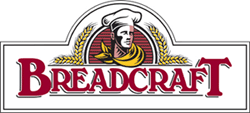 2022Run by the Wairarapa Multisports ClubOpen to all kids 3-17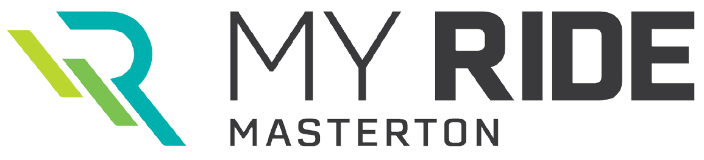 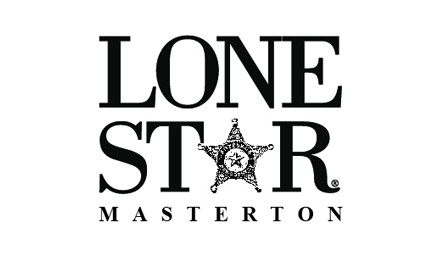 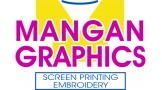 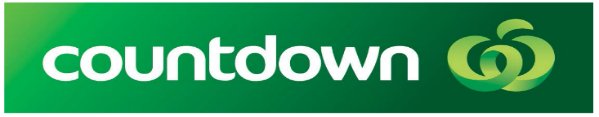 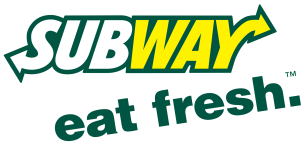 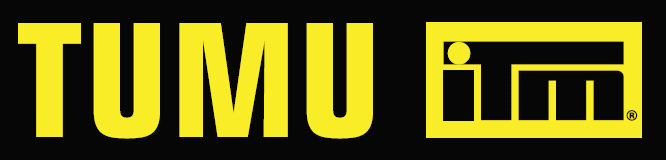 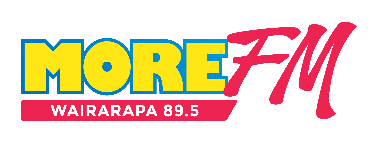 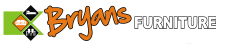 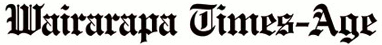 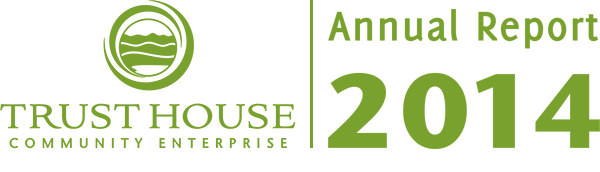 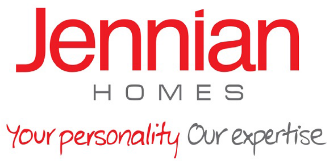 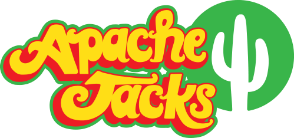 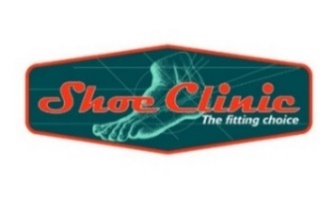 Venue  : Wairarapa College, Renall Street, Masterton - No parking on siteDates: Monday 21stNovember          Monday 28thNovember        Monday 5th DecemberStart:  5.45pm  (note early start time)Race Briefing 5.30pm How to register …Online Registration Only – no entries on the day  – Go to  www.wmsc.org.nz  click Triathlons, then Kids Tris and follow the link for Entry On Line $10.50 for 3 racesAll children MUST report to the “Numbering” tent to receive their race number each week before 5.20pm. Those kids preregistering and completing all 3 events will go into a draw for a major prize.Start:  5.45pm  (note early start time)Race Briefing 5.30pm How to register …Online Registration Only – no entries on the day  – Go to  www.wmsc.org.nz  click Triathlons, then Kids Tris and follow the link for Entry On Line $10.50 for 3 racesAll children MUST report to the “Numbering” tent to receive their race number each week before 5.20pm. Those kids preregistering and completing all 3 events will go into a draw for a major prize.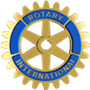 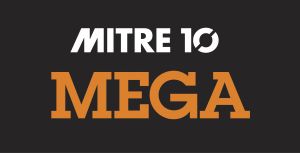                                       All Enquires - Judy Brown 0276815800THANKS TO ALL OF OUR GREAT SPONSORS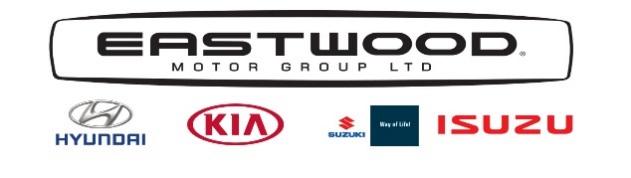                                       All Enquires - Judy Brown 0276815800THANKS TO ALL OF OUR GREAT SPONSORS